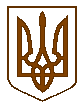 УКРАЇНАЧЕРНІГІВСЬКА МІСЬКА РАДАРОЗПОРЯДЖЕННЯ1 вересня 2015 року 								№ 204-рПро проведенняВосьмого міжрегіональногоживописного конкурсу-пленеру«Легенди та міфи Чернігова»Керуючись статтею 42 Закону України «Про місцеве самоврядування в Україні», з метою пропаганди традиційної національної культури, презентації сучасного образотворчого мистецтва юних українських митців, висвітлення глибини та естетики архітектурно-ландшафтних краєвидів засобами живопису, удосконалення досвіду художньо-мистецької діяльності, підвищення рівня творчої майстерності в станковій декоративній композиції, створення умов для подальшого розвитку юнацького пленерного руху в Україні, сприяння зростанню культурного рівня мешканців міста та зміцненню патріотичних почуттів чернігівців, піднесення культурно-туристичного іміджу м. Чернігова:1.	Провести з 14 до 20 вересня 2015 року включно Восьмий міжрегіональний живописний конкурс-пленер «Легенди та міфи Чернігова» (далі – конкурс-пленер).2.	Утворити організаційний комітет із підготовки та проведення конкурсу-пленеру згідно з додатком.3.	Затвердити склад журі конкурсу-пленеру, склад дирекції конкурсу-пленеру, що додаються.4.	Управлінню культури Чернігівської міської ради (Ткач Ю. В.) забезпечити прийом заявок на участь, організацію конкурсних заходів, прийом та нагородження учасників.5.	Видатки на проведення конкурсу-пленеру здійснити за рахунок бюджетних коштів, передбачених на фінансування заходів управління культури Чернігівської міської ради (Ткач Ю. В.), на 2015 рік, і спонсорських надходжень.6.	Відділу зв’язків з громадськістю Чернігівської міської ради (Кравченко М. О.), комунальному підприємству «Телерадіоагентство «Новий Чернігів» Чернігівської міської ради (Капустян О. І.), комунальному підприємству «Редакція Чернігівської міської газети «Чернігівські відомості» Чернігівської міської ради (Мокроусова І. М.) забезпечити висвітлення заходів, пов’язаних із проведенням конкурсу-пленеру.7.	Контроль за виконанням цього розпорядження покласти на заступника міського голови – керуючого справами виконкому Віхрова С. Г.Міський голова									О. В. Соколов